OSNOVNA ŠKOLA FRANE PETRIĆA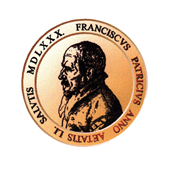                                                CRES_________________________Tel:051/571-211; Tel.fax.:051/571-136email:os-cres@os-fpetrica-cres.skole.hrKLASA:012-04/20-01/03URBROJ:2213-25-01-20-1U Cresu,30.travnja 2020.godineNa temelju članka 100. Statuta Osnovne škole Frane Petrića,Cres, a u svezi sa člankom 34. Zakona o fiskalnoj odgovornosti („Narodne Novine“ broj 111/18.) i članka 7. Uredbe o sastavljanju i predaji Izjave o fiskalnoj odgovornosti („Narodne Novine“ broj 95/19.) ravnatelj donosi:PROCEDURU BLAGAJNIČKOG POSLOVANJA U ŠKOLIČlanak 1.Ovom Procedurom uređuje se organizacija blagajničkog poslovanja Osnovne Škoel Frane Petrića, Cres (dalje u tekstu: Škola), poslovne knjige i dokumentacija u blagajničkom poslovanju, uredno i pravovremeno vođenje blagajničkog dnevnika i ostala pitanja važna za blagajničko poslovanje.Članak 2.Blagajničko poslovanje vodi računovođa Škole kao blagajnik, a isto se evidentira preko blagajničke uplatnice, blagajničke isplatnice i blaganičkog izvještaja. Za svaku pojedinačnu uplatu i isplatu novca iz blagajne izdaje se zasebna numerirana uplatnica odnosno isplatnica koju potpisuje blagajnik te uplatitelj odnosno isplatitelj.Članak 3.Blagajničko poslovanje se evidentira elektronski ili ručno. U slučaju vođenja blagajničkog poslovanja elektronski blagajničke isprave moraju imati zadovoljavajuću formu (naziv i redni broj isprave, uplaćeni/isplaćeni iznos, datum i mjesto izdavanja isprave, kratak opis poslovne transakcije, potpisi ovlaštenih osoba-blagajnika, uplatitelja/isplatitelja, likvidatora te pečat izdavatelja isprave).Članak 4.Za potrebe naplate blagajnik može uz Glavnu blagajnu voditi i pomoćne evidencije. U takvim slučajevima za svaku pojedinačnu uplatu novca izdaje  se zasebna numerirana pomoćna uplatnica koju potpisuju blagajnik i uplatitelj. Gotovina prikupljena u pomoćnoj blagajni uplaćuje se u blagajnu Škole temeljem uplatnice iz Glavne blagajne. U privitku uplatnice Glavne blagajne moraju se nalaziti sve pomoćne uplatnice. Sve pomoćne uplatnice moraju biti zbrojene i imaju u privitku ispis kalkulatora.Članak 5.Gotovinska novčana sredstva se drže u sefu Škole kojima rukuje blagajnik. Ključ od blagajne može imati samo blagajnik. Prilikom svakog napuštanja radnog mjesta blagajnik je dužan zaključati sef. Prije korištenja godišnjeg odmora ili službenog putovanja obavlja se primopredaja blagajne i ključa sa osobom koja će mijenjati blagajnika.Članak 6.Blagajnik Škole je odgovoran za uplate, isplate i stanje gotovine u blagajni. Blagajnik je dužan redovito polagati novac na poslovni račun Škole te voditi računa o količini primljenog i izdanog novca. Polaganje novca na poslovni račun, kao i isplatu gotovine s poslovnog računa Škole može obavljati i drugi djelatnik Škole. Zaprimljenu dokumentaciju blagajnik kontrolira formalno i suštinski, fizičkim brojanjem potvrđuje točnost uplaćene gotovine, ispisuje uplatnicu na ime i svrhu uplate prema priloženoj dokumentaciji s potpisom uplatitelja, ispisuje isplatnicu na ime i svrhu isplate po priloženom računu i obavlja isplatu gotovine s potpisom primatelja tj. osobe kojoj je isplaćena gotovina.Članak 7.U blagajnu Škole evidentiraju se putni nalozi, gotovinski računi i slično, podignuta gotovina s poslovnog računa Škole, užina i ručak za učenike i djelatnike Škole, fotografiranje učenika, naknada štete, zakasnina iz školske knjižnice i ostale uplate u gotovini koje su nastale kao rezultat redovnog poslovanja.Članak 8.Iz blagajne Škole evidentiraju se troškovi službenog puta i sredstva za manje materijalne troškove uz obvezno prilaganje R1 računa.Članak 9.Sve uplate u gotovinu u školsku blagajnu polažu se na poslovni račun Škole, dok se za potrebe isplate gotovina podiže s poslovnog računa Škole.Članak 10.Uplate učenika koje prikuplja razrednik u okviru svog tijednog odnosno godišnjeg zaduženja, uplaćuju se u blagajnu Škole zajednički za cijeli razredni odjel izdavanjem blagajničke uplatnice na ukupno isplaćen iznos. Razrednici vode evidenciju  o uplatama učenika.Članak 11.Isplate koje se evidentiraju u blagajni Škole mogu se obavljati samo na osnovu prethodno izdanog dokumenta kojim se dokazuje nastali poslovni događaj (račun, nalog ili drugi relevantan dokument) kojeg svojim potpisom odobrava ravnatelj. Isplate predujmova i drugih oblika isplata za koje ne postoji posebna dokumentacija mogu se obavljati temeljem posebne odluke koje u tu svrhu izrađuje blagajnik, a svojim potpisom odobrava ravnatelj.Članak 12.Svaki dokument u vezi s gotovinskom uplatom i isplatom mora biti numeriran i popunjen tako da isključuje mogućnost naknadnog dopisivanja. U iznimnim slučajevima dozvoljeno je napraviti ispravak krivo upisanog podatka na način da se na postojećem dokumentu krivo upisani podatak precrta te upiše ispravan podatak uz potpis osobe koja je napravila ispravak. Blagajnička uplatnica se ispostavlja u dva primjerka, original se daje uplatitelju, a kopija se prilaže u blagajnički izvještaj. Blagajnička isplatnica ispostavlja se u dva primjerka, original blagajničke isplatnice prilaže se uz blagajnički izvještaj zajedno s pripadajućom dokumentacijom temeljem koje je izvršena isplata novca iz blagajne, a drugi primjerak djelatniku koji je vršio uplatu.Članak 13.Blagajna Škole se vodi i zaključuje ovisno o potrebama Škole.Utvrđivanje stvarnog stanja blagajne obavlja se na kraju svakog radnog dana. Blagajnik obavezno vodi blagajnički izvještaj u koji unosi podatke o utvrđenom stvarnom stanju i iskazuje eventualni višak ili manjak. Blagajnički izvještaj se kompletira s prilozima i evidentira u Glavnoj knjizi te raspoređuje na konta troškova. Blagajnički izvještaj kontrolira i potpisuje ravnatelj.ZAVRŠNE ODREDBEČlanak 14.Ova procedura objavit će se na oglasnoj ploči Škole, a stupa na snagu danom donošenja.Ravnatelj:Josip Pope,mag.prim.educ.